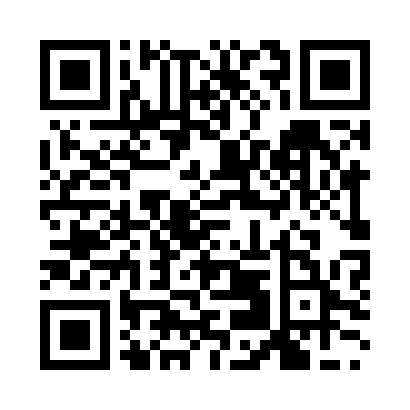 Prayer times for Tokunoshima, JapanWed 1 May 2024 - Fri 31 May 2024High Latitude Method: NonePrayer Calculation Method: Muslim World LeagueAsar Calculation Method: ShafiPrayer times provided by https://www.salahtimes.comDateDayFajrSunriseDhuhrAsrMaghribIsha1Wed4:205:4512:213:546:588:182Thu4:195:4412:213:546:598:183Fri4:185:4312:213:546:598:194Sat4:175:4212:213:547:008:205Sun4:165:4212:213:547:018:216Mon4:155:4112:213:547:018:227Tue4:145:4012:213:547:028:228Wed4:135:3912:213:537:028:239Thu4:125:3912:213:537:038:2410Fri4:125:3812:213:537:048:2511Sat4:115:3712:213:537:048:2612Sun4:105:3712:213:537:058:2613Mon4:095:3612:213:537:058:2714Tue4:085:3612:213:537:068:2815Wed4:075:3512:213:537:068:2916Thu4:065:3412:213:537:078:3017Fri4:065:3412:213:537:088:3018Sat4:055:3312:213:537:088:3119Sun4:045:3312:213:527:098:3220Mon4:045:3212:213:527:098:3321Tue4:035:3212:213:527:108:3422Wed4:025:3212:213:527:108:3423Thu4:025:3112:213:527:118:3524Fri4:015:3112:213:527:128:3625Sat4:015:3012:213:527:128:3726Sun4:005:3012:213:527:138:3727Mon3:595:3012:213:527:138:3828Tue3:595:2912:223:527:148:3929Wed3:595:2912:223:527:148:3930Thu3:585:2912:223:527:158:4031Fri3:585:2912:223:537:158:41